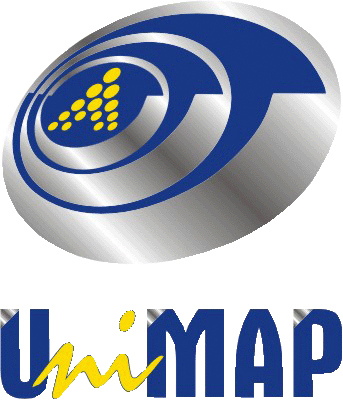 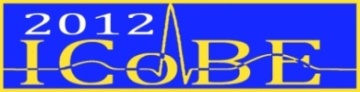 Please complete this form and return it by e-mail, regular mail or fax.Please note that this is how you will be indicated on your badge and in the list of participants.Participant’s informationName:___________________________________________________________________Title:  Prof.  Dr.  Mr.  Ms.  Mrs.  other: _____________________________________Designation:			 Organisation: _________________________________________Address: _________________________________________________________________________________________________________________________________________Postal code:_______________City: _____________________Country: __________________Telephone:__________________Fax:________________E-mail:______________________Paper to be presented: Paper Title__________________________________________________________________________________________________________________Paper Reference Number:				___Tutorial Title/s (Please put a √ on your choice. Each tutorial charges RM200 / USD70):    Advances in data mining in biomedical signaling, imaging, and systems(Dr. U. Rajendra Acharya, PhD, DEng, Singapore)Biomechanical Analysis and Experimental Methods for Joint Replacement (Dr. Sanjay Gupta, PhD, India)Payment InformationPaper Registration fee:				MYR/USD ________Tutorial Registration Fee				MYR/USD ________Total amount: 					MYR/USD ________My payment is*: By cheque (for local participant only): (i) Cheque No.____________________________(ii) Bank Name____________________________(iii) Amount______________________________ By bank draft (For local & International participants both):Bank Draft No._______________________________(ii)Issuing Bank Name____________________________(iii) Amount___________________________________ By WIRE TRANSFER** (Telegraphic Transfer) (For local & International participants both):Reference No._______________________________Issuing Bank Name___________________________ (iii) Amount____________________I will participate at the conference/Banquet dinner on February 27, 2012:   Yes     No*Please state full name of the participant on the back side of the bank draft or cheque. Cheque / bank draft must be made payable to Bendahari Universiti Malaysia Perlis. For foreign participants, please submit proof of payment through email or fax before deadline. Currency exchange or bank collection fees are the responsibility of the participant.  **The details for the wire transfer are:Account Name: Universiti Malaysia Perlis
Account no: 09010001234710
Bank Name: Bank Muamalat Malaysia Bhd.
Swift Code: BMMBMYKL
City: KANGARState/Country: Perlis/MalaysiaPost Code: 01000Bank’s Full Address: Bank Muamalat Malaysia Bhd., Kangar Branch, No. 11& 13, Bangunan PKENPs, Jalan Bukit Lagi, 01000 Kangar, Perlis, MalaysiaAdditional InformationIf you face any problem regarding registration, please contact the conference secretariat immediately by email given (icobe.unimap@gmail.com /icobe@unimap.edu.my).Payment Information: Registration form must be accompanied by full payment in order to be processed. Incorrect information i.e. wrong participant name will be considered non payment and, therefore, registration will not take place. Registration will not be accepted by telephone. Papers without registration fee will not be included in the conference proceeding. Please note that accommodation cost is not included in the conference registration fee.Refund policy: Under no circumstances registration fee will be refunded. The conference committee maintains no-refund-policy. However, in an event that may cause the participant not being able to attend the conference, a substitute is allowed. However, in such a case inform the matter in writing to the conference secretariat on or before 25 January, 2012.By signing and sending this registration form, I have taken notice of the cancellation/refund terms mentioned in this form.Registration FeeRegistration fees includes CD Proceedings, Abstract Book, Banquet Dinner (Students excluded), Lunches and Coffee Break.Full time Students must enclose a bonafide certificate from Dean/Principal of respective Schools/Departments/Colleges or UniversitiesDate:	_____/_____/______  		Signature: _______________________